БЮДЖЕТ ДЛЯ ГРАЖДАНк решению о бюджете муниципального образования «Благодаровский сельсовет»на 2017год и на плановый период 2018 и 2019 годов от 28.12.2016 г. № 51Вводная часть………………………………………………………………………………….3-8Основные параметры бюджета МО «Благодаровский сельсовет»……9Доходы бюджета……………………………………………………………………………...10Расходы бюджета………………………………………………………………………11-13Муниципальный долг…………………………………………………………………     14Контактная информация………………………………………………………………  15Бюджет - (от старонормандского baguette – кошель, сумка, кожаный мешок) – форма образования и расходования денежных средств, предназначенных для финансового обеспечения задач и функций государства и местного самоуправления.Бюджет муниципального образования - фонд денежных средств, предназначенный для финансирования функций, отнесенных к предметам ведения местного самоуправления.Бюджетная система РФ – это совокупность федерального бюджета РФ, бюджетов субъектов Российской Федерации, местных бюджетов и бюджетов государственных внебюджетных фондов.Межбюджетные отношения - это отношения между органами власти разных уровней по разграничению на постоянной основе расходных и доходных полномочий, соответствующих им расходов и доходных источников, а также межбюджетному регулированию в целях обеспечения доступа граждан на территории всей страны к получению бюджетных услуг в объеме и качестве не ниже минимально необходимого уровня.Бюджетный процесс – регламентируемая законодательством Российской Федерации деятельность органов государственной власти, органов местного самоуправления и иных участников бюджетного процесса по составлению и рассмотрению проектов бюджетов, утверждению и исполнению бюджетов, контролю над их исполнением, осуществлению бюджетного учета, составлению, внешней проверке, рассмотрению и утверждению бюджетной отчетности.Доходы бюджета – поступающие в бюджет денежные средства, за исключением средств, являющихся источниками финансирования дефицита бюджета.Расходы бюджета – выплачиваемые из бюджета денежные средства, за исключением средств, являющихся источниками финансирования дефицита бюджета.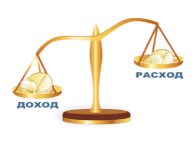 Дефицит бюджета – превышение расходов над его доходами.Профицит  бюджета – превышение доходов бюджета над его расходамиБюджет семьи                                                                                                Бюджет организацийБЮДЖЕТЫ ПУБЛИЧНО-ПРАВОВЫХ ОБРАЗОВАНИЙ                       Бюджет РФ                                         субъектов РФ               муниципальных образований(Федеральный бюджет                               (региональные бюджеты                          (местные бюджеты)Бюджеты государственных                бюджеты территориальных       внебюджетных фондов РФ )                                                 фондов ОМС)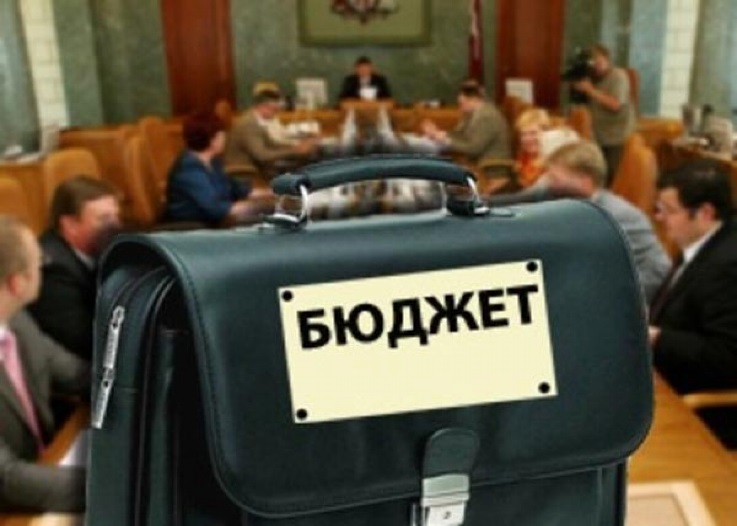 Межбюджетные трансферты -средства, предоставляемые одним бюджетом бюджетной системы Российской Федерации другому бюджету бюджетной системы Российской Федерации.Общий объем ДОХОДОВ местного бюджета:2017 год - 6 248,7 тыс.руб.2018 год - 6 530,65 тыс.руб.               2019 год - 6 845,05 тыс.руб.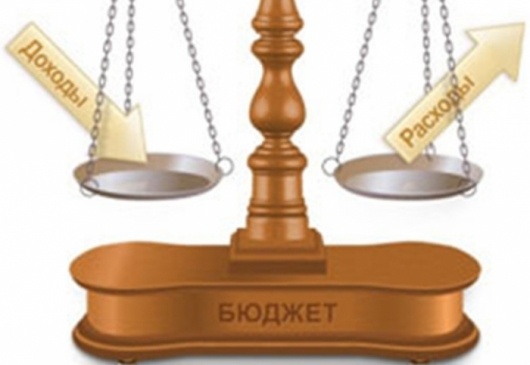       ДЕФИЦИТ –0Общий объем РАСХОДОВ местного бюджета:2017 год- 6 248,7 тыс.руб.2018 год – 6 530,65 тыс.руб.2019 год - 6 845,05 тыс.руб.                          тыс. руб.                                                                                                        тыс. руб.Муниципальный долг - обязательства, возникающие из замуниципальных заимствований, гарантий по обязательствам третьих лиц, другие обязательства в соответствии с видами долговых обязательств, принятые на себя муниципальным образованием.Долговые обязательства делятся на:краткосрочные (менее одного года)среднесрочные (от одного года до пяти лет)долгосрочные (от пяти до 10 лет включительно) (ст. 100БК РФ).Контактная информацияАдрес(почтовый): 461601,Оренбургская обл., Бугурусланский район, с.Благодаровка, ул. Центральная, 14аАдрес электронной почты: adm_blagod@mail.ruТелефон: 8(35352)2-79-38, 8(35352)2-79-21Режим работы:  с понедельника по пятницу с 9-00 до 17-00 час. (обеденный перерыв с 13-00 до 14-00 час.)Виды межбюджетных трансфертовОпределениеАналогия в семейном бюджетеДотациипредоставляются без  определения конкретной цели  их использования                                                                                                                   Вы даете своему ребенку «карманные деньги»Субсидиипредоставляются на  условиях долевого                                                                                                                     софинансирования расходов Вы даете своему ребенку деньги и посылаете его в магазин купить  продукты (по списку)Субвенциипредоставляются на  финансирование «переданных» полномочийВы «добавляете» денег для того, чтобы ваш ребенок купил себе новый телефон (а остальные он накопил сам)Наименование дохода бюджета2017 год2018 год2019 годНалоговые доходы489449435273Налог на доходы физических лиц95710341134Акцизы по подакцизным товарам (продукции ), производимым на территории РФ186018322062Налог на имущество физических лиц737373Земельный налог197719771977Государственная пошлина272727Неналоговые доходы325330332Доходы, получаемые в виде арендной либо иной платы за передачу в возмездное пользование государственного и муниципального имущества225229230Доходы от оказания платных услуг (работ) и компенсации затрат государства100101102Безвозмездные поступления1029,71 257,651 240,05Дотации бюджетам бюджетной системы РФ953936917Субвенции бюджетам бюджетной системы РФ76,776,776,7Иные межбюджетные трансферты0244,95246,35ИТОГО:6 248,76 530,656 845,05Наименование2017 год2018 год2019 годМП «Жилищно-коммунальное хозяйство муниципального образования "Благодаровский сельсовет" Бугурусланского района Оренбургской области на 2015-2020 годы»524560560МП «Развитие сети внутрипоселковых автомобильных дорог местного значения на территории муниципального образования "Благодаровский сельсовет" Бугурусланского района Оренбургской области на 2015-2020 годы»18602076,952308,35МП «Обеспечение первичной пожарной безопасности в муниципальном образовании "Благодаровский сельсовет" Бугурусланского района Оренбургской области на 2015-2020 годы»440469381,12МП «Реализация муниципальной политики на территории муниципального образования "Благодаровский сельсовет" Бугурусланского района Оренбургской области на 2016-2020 годы»2 806,72 841,482 841,48МП "Стимулирование развития жилищного строительства на территории муниципального образования "Благодаровский сельсовет" Бугурусланского района Оренбургской области на 2016-2020 годы»15000Непрограммные расходы468428428Глава муниципального образования460420420Обеспечение деятельности финансовых, налоговых и таможенных органов и органов финансового надзора888ИТОГО:6 248,76 530,656 845,05РЗПРНаименование2017 год2018 год2019 год01Общегосударственные вопросы18341678,781678,780102Функционирование высшего должностного лица субъекта Российской Федерации и муниципального образования4604204200104Функционирование Правительства Российской Федерации, высших исполнительных органов государственной власти субъектов Российской Федерации, местных администраций998,3883,08883,080113Другие общегосударственные вопросы367,7367,7367,702Национальная оборона67,767,767,70203Мобилизационная и вневойсковая подготовка67,767,767,703Национальная безопасность и правоохранительная деятельность449478390,120304Органы юстиции9990310Муниципальная программа "Обеспечение первичной пожарной безопасности в муниципальном образовании "Благодаровский сельсовет" Бугурусланского района Оренбургской области на 2015-2020 годы440469381,1204Национальная экономика18602076,952308,350409Дорожное хозяйство18602076,952308,350412Другие вопросы в области национальной экономики00005Жилищно-коммунальное хозяйство5245605600502Мероприятия в области водоснабжения муниципального образования "Благодаровский сельсовет" на 2015-2020 годы4344504500503Мероприятия в области благоустройства муниципального образования "Благодаровский сельсовет" на 2015-2020 годы9011011008Культура, кинематография1364151415140801Культура1262141214120804Другие вопросы в области культуры, кинематографии10210210210Социальная политика150001003Социальное обеспечение населения1500099Условно утвержденные расходы0,0155,22326,19999Условно утвержденные расходы0,0155,22326,1ИТОГО РАСХОДОВ6 248,76530,656 845,05